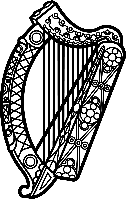 Statement of Ireland 41st session of the UPR Working Group Review of The Netherlands15 November 2022Ireland welcomes the delegation of the Netherlands and thanks it for its presentation today.Ireland acknowledges the Netherlands’ efforts to advance human rights domestically and commends progress made since the last UPR cycle. We welcome that the Netherlands has appointed a government commissioner for sexually transgressive behaviour and sexual violence to promote cultural change and encourages further progress to address sexual and gender-based violence.Ireland regrets that neither Aruba, Curaçao nor Sint Maarten have established a national human rights institutionIreland recommends that the Netherlands:Ensures progress continues in the establishment of National Human Rights institutions in accordance with the Paris Principles in Aruba, Curaçao and Sint Maarten.Provides the intercountry task force on children’s rights a clear mandate and sufficient resources to support the effective and equal implementation of the rights of the child and thereby ensures the planning of such work includes the participation of children, including child human rights defenders, and civil society.                        We wish The Netherlands every success in this UPR cycle. Thank you.